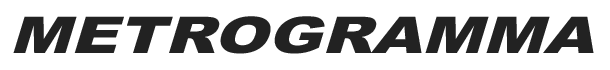 METROGRAMMA MILANOMetrogramma is a renowned international Studio that ranges from urban planning to design. The Studio in the form of a working and research group was born within the IUAV in Venice in 1996. Beyond Andrea Boschetti, who continues to be the Studio’s reference architect in the role of CEO and Art Director, Metrogramma is presently made up of young partners who lead flexible teams of young and motivated architects.In the area of ​​interior design, thanks to the recent professional partnership with the London interior studio The One Atelier, we note the drafting of many projects in collaboration with some of the most famous 'brands' including Fendi Home, Bentley Home, Bugatti Home and recently Karl Lagerfeld Residences. In September 2019 Metrogramma, together with Stefano Boeri Architetti and Inside Outside of Rotterdam, has won the international competition for the reconstruction of the 'Quadrante Val Polcevera – il Cerchio Rosso e il Parco del Ponte' in Genoa, an area heavily hit by the fall down of Morandi Bridge on 14 August 2018.In his role as Art Director of the Eterea Collection by Zambaiti Contract, Andrea Boschetti has also involved in the project - in addition to Metrogramma - Studio CaberlonCaroppi Italian Touch Architects, Studio ALFONSO FEMIA/AF*DESIGN and Studio Aldo Cibic Workshop, with the aim to develop a collection created with innovative and sustainable materials and designed for high-end contract.The three graphic proposals by Studio Metrogramma are: Tattoo, Materia and Impressioni.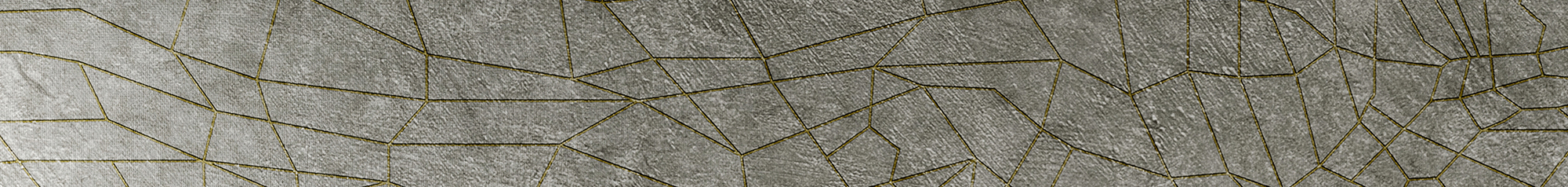 